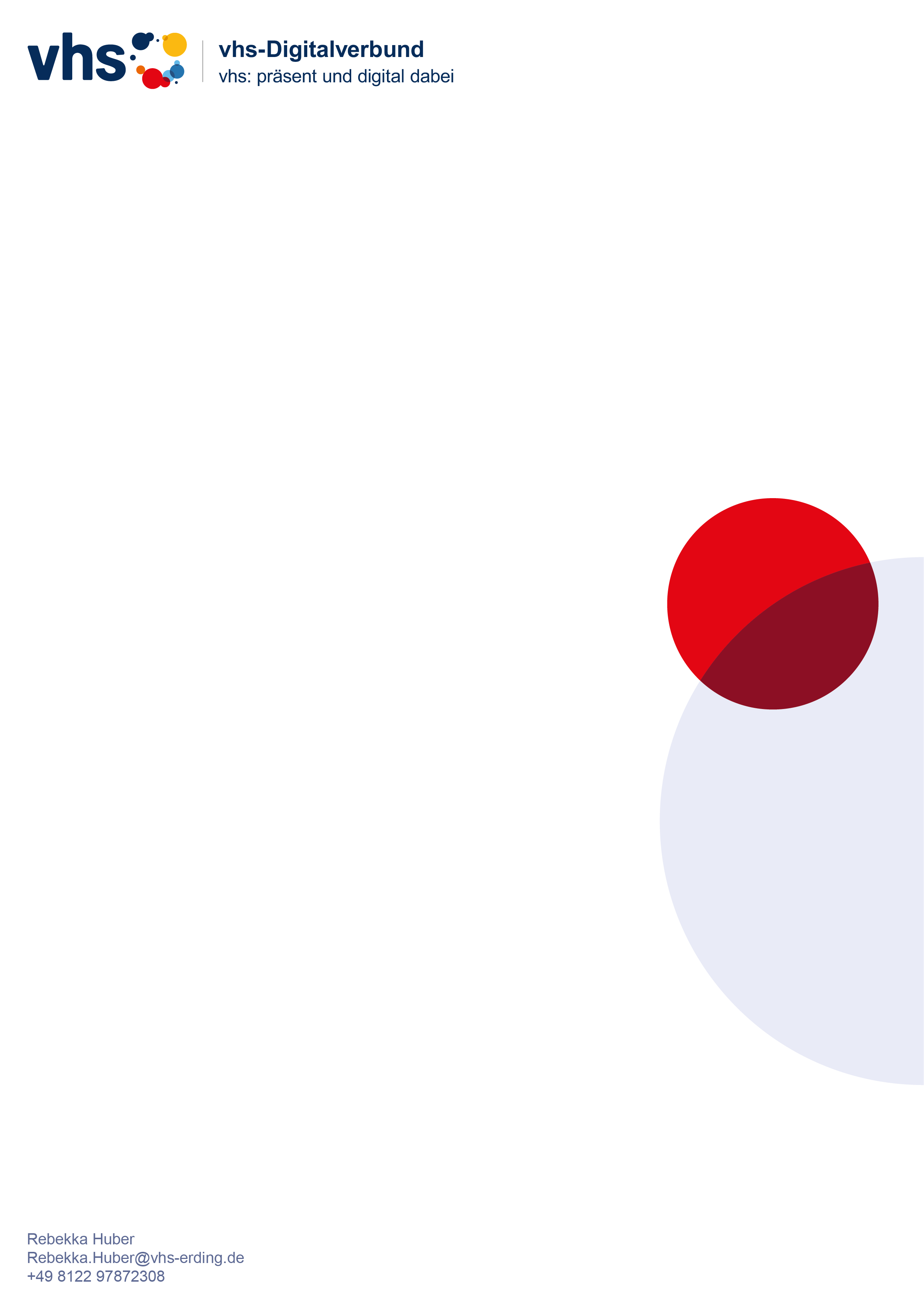 Schulung für Mitarbeitende zu den KursformatenUnterrichtsplan2UE: 14:00-15:30 Max. TN-Zahl: 20 bis 25Ort: EDV-Raum mit Hybridausstattung (Präsenz) + Zoom in der vhs cloud (Online)Dauer Inhalt(e)LernzielKompetenzstufeMethode(n) undDurchführungSozialformMaterialien/MedienHinweise/Vor-/Nach-bereitung10 Min.TechnikcheckDie Veranstaltung findet im EDV-Raum statt. Die TN in Präsenz fahren die PCs an; KL prüft Technik und Verbindung mit TN online  Host + Einzelarbeit PC/LaptopKameraMikroBeamerVorbereitung: TN online bekommen im Voraus den Link für die Zoom-Konferenz in der cloud (s. cloud: Freigabelink erstellen)5 Min.Begrüßung undEröffnungKurze Vorstellung der KL + Übersicht über die Inhalte der Veranstaltung +Du/Sie klärenHost10 Min.VorstellungsrundeTN stellen sich kurz vor Plenum10 MinEinführung in die KursformateÜberblick über die KursformateKL zeigt eine Folie mit den verschiedenen Logos (Präsenzunterricht, Hybrid-Unterricht, Webinar, Onlineunterricht, Blended Learning) und fragt die TN, ob sie die verschiedenen Kursformate erkennen bzw. welche Kursformate sie bereits kennen.Host + PlenumFolie mit Logos15 MinÜbungsphase: Eigenschaften der verschiedenen Formate kennenlernenKennenlernen der KursformateKL verteilt eine Tabelle mit Kursformaten/Eigenschaften/Material/Ort und Karteien mit verschiedenen Sätzen. TN müssen in kleinen Gruppen die Karteien in die richtige Zeile einsetzen. Die TN, die online teilnehmen, bekommen die Aufgabe als Padlet.GruppenarbeitTabelle und Karteien und PadletVorbereitung:Tabelle ausdrücken und karteien vorbereiten15 MinBesprechung der vorgestellten Eigenschaften der verschiedenen Kursformate (auch Vorteile/Nachteile)ReflexionDie Ergebnisse werden im Plenum besprochen. KL verfasst die wichtigen Punkte und Besonderheiten jedes KursformatesPlenum10 Min.Festigung der InhalteWiederholung undFestigung der InhalteKleiner Quiz in kahoot, um zu prüfen, ob die TN die Inhalte verstanden haben (mit kurzer Anleitung, wie sie am Quiz teilnehmen können)Plenum/ EinzelarbeitVorbereitung: Quiz in kahoot herstellen15 Min. Fragen + FeedbackrundeLücken schließenKL beantwortet eventuelle Fragen; TN geben Feedbacks über die VeranstaltungPlenumFeedbackbögen im Papier und online (Umfrage in vhs Cloud oder Survey Monkey)Vorbereitung:FeedbackbögenKursformateEigenschaftenMaterialOrtPräsenzunterrichtHybrid-UnterrichtWebinarOnlinekursBlended LearningDie KL vermittelt den entsprechenden Lerninhalt vor der Gruppe im Plenum.TN müssen zum Zeitpunkt des Kurses in die Volkshochschule kommen.Alle Teilnehmer sind in einem realen Kursraum in der VolkshochschuleTN arbeiten alleine oder zusammen in Partner- oder Gruppenarbeit.PC, Webcam, Mikrophon, BeamerEinige TN kommen in der VHS, andere nehmen online teil.TN können im Kursraum teilnehmen oder von zu Hause bzw. einem anderen Ort aus über das Internet teilnehmen.PC-KenntnisseAlle Teilnehmenden sind online.Es wird im Internet übertragen, als Vortrag, Diskussion, Schulung, etc.Spezifische Konferenz-Software notwendig.Alle Teilnehmenden sind online.Eine Interaktion mit der Kursleitung ist nur eingeschränkt möglich.PC, Webcam, MikrophonEntweder im realen Kursraum in der Volkshochschule oder online.Der Kurs findet in einem virtuellen Klassenzimmer statt.PC, Webcam, MikrophonDer Unterricht ist interaktiv gestaltet und kann Elemente wie Übungen, Diskussionen, Chat, etc. und andere enthalten.PC-KenntnisseDie Kursunterlagen und Kommunikationsmöglichkeiten, auch mit der KL, stehen den TN jederzeit zur Verfügung.PC, Webcam, MikrophonDer Kurs findet in einem festgelegten Rhythmus abwechselnd im Kursraum (als Präsenzunterricht) und im virtuellen Kursraum (als Online-Kurs) statt.PC-KenntnisseEin Onboarding für die Teilnehmerinnen und Teilnehmer kann innerhalb des ersten Präsenztermins stattfinden.